Coordonnées de l’organisme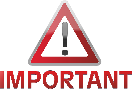 Les informations accompagnées de * sont obligatoires. Sans ces éléments, nous ne pourrons réaliser de devis. Merci de votre compréhension.Période d’audit souhaitéePérimètre à certifier   L’organisme est mono-site   L’organisme est multisite. Si oui, merci de nous fournir :La liste des sites concernés par le NDA Les documents définissant la Direction unique de l’organisme en précisant l’étendue de la responsabilité (ex : statuts, organigramme etc…) Documents permettant de démontrer l’existence d’un système de management unique (ex : manuel qualité, système documentaire, revue de direction etc…)   Attestation d’assurance contractée par l’entité juridique couvrant les activités et établissements entrant dans la portée d’accréditation demandée.Les formations sont organisées :   Dans les locaux de l’organisme   Dans les locaux du client   Autres (à préciser)    Champ de certification demandéType(s) d’action(s) :    Actions de formation       Bilans de compétences    Validation des acquis de l’expérience       Actions de formation par apprentissage Formations certifiantes			Formations en situation de travail   Oui   	                Oui      Non	                NonMéthodologie :    Formations inter-entreprises       Formations intra-entreprises    Formation par alternanceSituation de l’organisme de formation vis-à-vis de la certification   Certification initiale       Transfert de certification (joindre une copie du certificat précédent et le rapport du dernier audit de certification) Disposez-vous d'une certification ou labellisation référencée CNEFOP encore active à ce jour ? Si oui, merci de joindre une copie du certificat en pièce jointe Oui  Non Avez-vous fait l'objet, sur les 3 derniers mois, d'un refus de certification OPAC de la part d'un autre organisme ? Oui     Non Avez-vous bénéficié, au cours des 2 dernières années, de prestations de conseils liées à la certification demandée ? Oui     Non Informations sur les formations réaliséesDécrire succinctement les matières, sujets ou thèmes des formations réalisées :Partie réservée à ATALIA CertificationREVUE DE LA DEMANDE :                    Mission réalisable	               Mission non réalisableDécision le :Visa Directeur                                                                       Visa Chargée d’affairesMission réalisable sous conditions : Avis du comité d’impartialitéConditions :Pour le comité (date et visa) :ATA21Référentiel National Qualité défini par le décret n° 2019-565 du 6 juin 2019Raison sociale *Adresse: rue *Adresse: code postal- ville *PaysNom/prénom du dirigeant *Contact projet- Nom/prénom *FonctionServiceTéléphone fixe *Téléphone portableEmail *Site internetNuméro d’enregistrement de la déclaration d’activité (NDA) *Appartenance à un groupe, si oui lequelNombre de salariés *Chiffre d’affaires formation *  < 150 k€  Entre 150 et 750 k€  > 750 k€DISPOSITIONSOuiNonCommentairesFiche entièrement renseignéeAvons-nous les compétences dans le domaine d’activité demandéLa demande est-elle suffisamment bien documentée Disposons-nous d’un auditeur qualifié dans le domaineExiste-t-il un conflit d’intérêt entre ATALIA Certification et le client ou encore entre l’auditeur et le client.Autre (détail)